OSNOVNA ŠKOLA GUSTAVA KRKLECA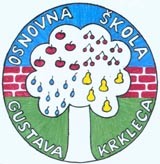 ZAGREB, B. MAGOVCA 103Telefon: 01/6659-170; fax: 01/6659-172E-mail: ured@os-gkrkleca-zg.skole.hrKLASA:112-04/23-01/12URBROJ:251-168/01-23-19U Zagrebu, 20. 11. 2023.Na temelju članka 10. st. 5. i čl. 11.Pravilnika o načinu i postupku zapošljavanja u Osnovnoj školi Gustava Krkleca, a vezano uz raspisani natječaja (KLASA: 112-04/23-01/12 URBROJ: 251-168/01-23-1) od 17. 10. 2023. za zasnivanje radnog odnosa na radnom mjestu učitelja/ice hrvatskog jezika na neodređeno, nepuno radno vrijeme, 29 sati tjedno, 1 izvršitelj, m/ž, Povjerenstvo za procjenu i vrednovanje kandidata donosi ODLUKU O VREMENU, MJESTU, PODRUČJU, NAČINU I TRAJANJU PROCJENE KANDIDATA – PISANO TESTIRANJESukladno odredbama Pravilnika o načinu i postupku zapošljavanja u Osnovnoj školi Gustava Krkleca, utvrdit će se stručna znanja, vještine, interesi i motivacija kandidata za rad u Školi te dodatna znanja i edukacije, dosadašnje radno iskustvo i postignuća u radu. Procjena kandidata provest će se u obliku pisanog i usmenog testiranja (intervjua).Pisano testiranje provest će se u ponedjeljak, 27. 11. 2023., u 12.30 sati.Pisanoj provjeri mogu pristupiti samo kandidati s liste kandidata koju je utvrdilo Povjerenstvo objavljenoj na web stranici Škole.Sukladno čl. 12. Pravilnika o načinu i postupku zapošljavanja u Osnovnoj školi Gustava Krkleca kandidati su dužni sa sobom imati odgovarajuću identifikacijsku ispravu i odrediti si zaporku koja će biti pohranjena u zatvorenu omotnicu do izrade rang liste kandidata.Kandidate koje nisu pristupili pisanoj provjeri Povjerenstvo više neće smatrati kandidatima u postupku.Smatra se da je kandidat zadovoljio na provjeri ako je ostvario najmanje 60% bodova od ukupnog broja bodova. Testiranje će trajati 60 min.Rezultate pisane provjere i poziv kandidatima na razgovor (intervju) Povjerenstvo će objaviti na web stranici Škole.Literatura1. Zakon o odgoju i obrazovanju u osnovnoj i srednjoj školi http://os-gkrkleca-zg.skole.hr/dokum2. Pravilnik o načinima, postupcima i elementima vrednovanja učenika u školi i Pravilnik o izmjenama i dopuni pravilnika o načinima, postupcima i elementima vrednovanja učenika u osnovnim i srednjim školamahttp://os-gkrkleca-zg.skole.hr/dokum3. Statut Osnovne škole Gustava Krkleca http://os-gkrkleca-zg.skole.hr/dokum4. Pravilnik o osnovnoškolskom i srednjoškolskom odgoju i obrazovanju učenika s teškoćama u razvoju(NN 24/2015)5. Pravilnik o tjednim radnim obvezama učitelja i stručnih suradnika u osnovnoj školi (NN broj 34/14, 40/14, 103/14, 102/19)6. Pravilnik o načinu postupanja odgojno-obrazovnih radnika školskih ustanova u poduzimanju mjera zaštite prava učenika te prijave svakog kršenja tih prava nadležnim tijelima (NN 132/13)7. Kurikulum za nastavni predmet Hrvatski jezikPovjerenstvo za procjenu i vrednovanje kandidata